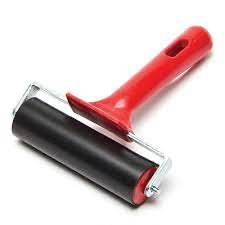 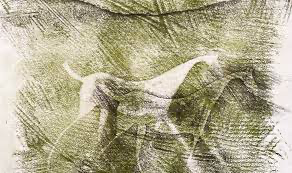 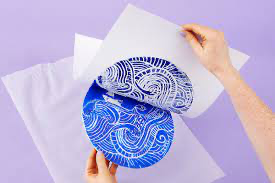 Art terminology  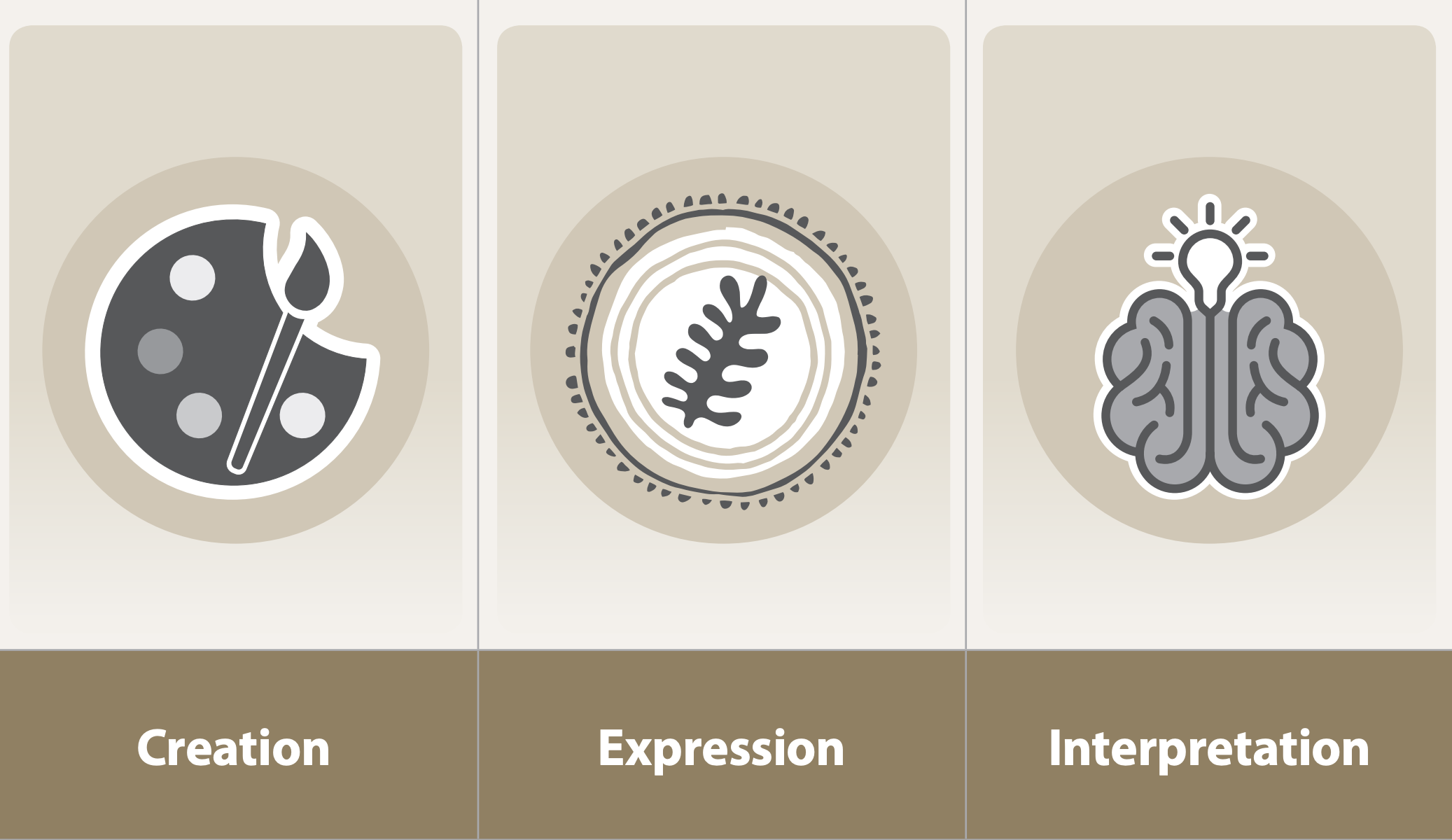 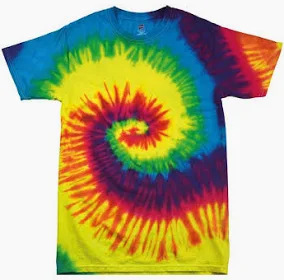 Art terminology  printingThe act of producing letters, pictures, patterns, etc. on something by pressing a surface covered with ink.reliefRelief printing is when you carve into a printing block that you then use to press onto paper and make a print. pressThe printing press is a machine that uses ink to transfer words and images to paper. rubbingA rubbing (frottage) is where you copy the texture of a surface by placing a piece of paper over the item and then rubbing the paper with colour, pressurePressure printing is an image making method where a backing sheet or flexible plate is positioned behind a press sheet and then run over a certain inked, type high surface.rollerRoller printing uses engraved rollers to print on fabric surfaces. End of Enquiry Learning:I know ways of printing including relief and press.I know that pressure of printing affects tone.I know how to produce a rubbing.I know how to make a relief print.I know about an artist who used the media of print.I can create prints using different colours and shades.I can create prints using different techniques.I can explain how different ways of printing work.